Mapa ryzyka ryzyko bardzo wysokie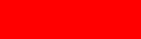  ryzyko wysokie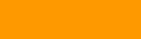  ryzyko umiarkowane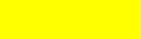  ryzyko niskie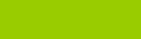 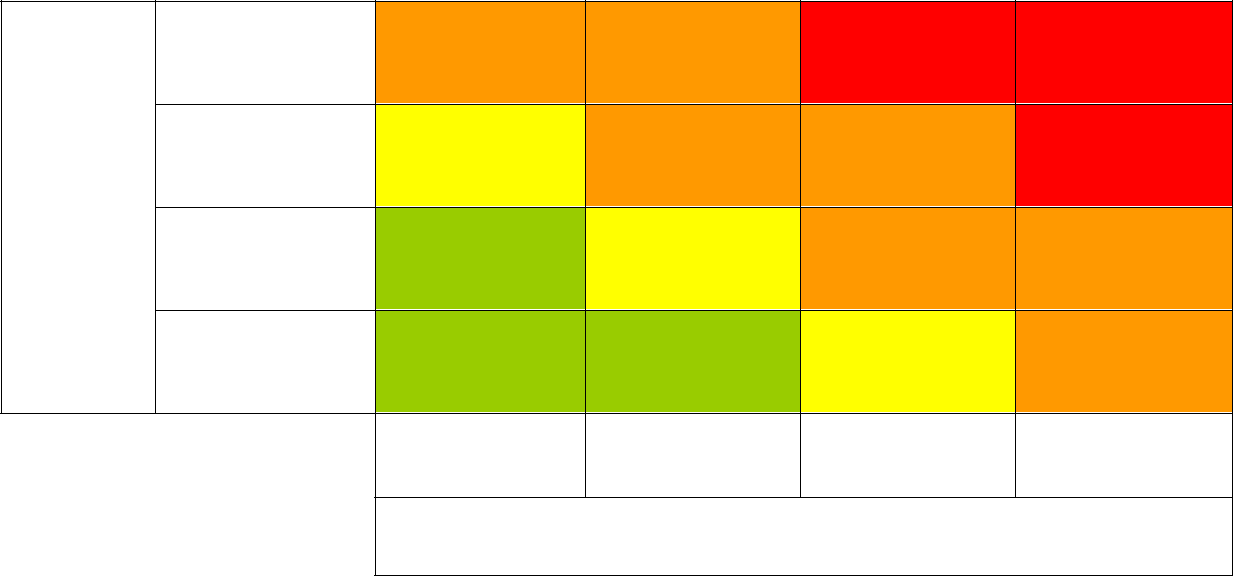 